Tuesday we went up to Holland, Mich. to see the tulips, about 150 miles away. Went through battle Creek and passed the Kellog place. Not many tuluips however. One street like you would see in Europe but not much else, so don't plan on going there. Tomorrow we're going down to Woodburn to see Jeanette. Very sunny and warm here today, Spring is finally here. I guess Glenn and Barb will be leaving soon for their five weeks in England. I talked with Mary Herrin today. She says things are still terrible in Alabama. Ellen is out walking BeBe at the moment. He won't go with me. This all ther news for now. Stay tuned. DadAll fine here, we had over 6 inches of rain during the storms, thus some local flooding. Power was off for a while, but not problem locally. One county south and east you run into terrible damage. Two small towns totallly blown away with many deaths and many injured. A number of students and faculty/staff here lost everything. They had EF4 and 5 level tornados. Tuscaloosa gets all the news attention but it is just as bad out in the rural areas. It will take years to recover. One problem is that the TVA major power transmission lines were taken down all around the nuclear plant, so most of north Alabama above Birmingham has been out of power. Most areas got power back yesterday or will today. Since we are very close to Wilson and Wheeler dams, we never really lost power. The campus here was hit hard by high winds that knocked out all the main power lines so we were closed for one day. Did discover 3 roof leaks at the house. I operate a local weather station for the Weather folks [NOAA] and I have to report the last 24 hours data every morning @0700. This is also used with my bird banding, especially the hummingbirds, for the US Dept. of the Interior, fish and wildlife service. We have had a lot of rain this spring, much more than usual. We enjoyed the visit by Glenn regarding the WWII letters and other family history. The tornado event last week reminds me of the 1974 tornado disaster. I was living in Athens, Al then and was a member of the rescue squad for the county. I observed 3 tornados, one was an EF5, up close. Helped recover 21 bodies that afternoon in the exact same place as last week. Lots of areas have a dusk to dawn curfew due to looting by the local outlaws. National Guard is out and about with loaded weapons.Looters need to be shot. Must go to class, final exams start this week. take care Bob DalyDr. Robert DalyProfessor of BiologyUniversity of North AlabamaFlorence, Al 35630256-765-4433From: Ebskip@aol.com [Ebskip@aol.com]
Sent: Monday, May 02, 2011 8:27 PM
To: Daly, Robert W.
Subject: (no subject)Hello, Dalys! We hope you ar still there. I've been in touch with Mary and she's kept us apprised of some to the things going on. I*t all sounds so terrible it's impossible to relate to what's happening from this distance, but know that we're thinking about you and hoping all is well..... Bishop and Ellen We hope all goes well with you. Sorry I haven't written you to thank you for letting me ride with you to fayette. I enjoyed our chit-cht along the way. Aren't we glad we went when we did! Glenn has passed the word about the loss of one of your co-workers and I'm sorry to hear about it. I know this is a trying time for all of Alabama
I am reminded of the tornado in 1932 that hit Helena and killed over 300 folks in Alabama. Daddy had not had the model A 1929 Ford long and he had barely learned to drive, but on a Saturday morning we all piled into the Ford, Mama, Daddy, Ralph, Virginia and Euhal and drove to Helena to view the scene. This was an unusaul thing and out of character for a Holliman to be doing. I guess Euhal did someof the driving

Another "out of character " thing we did was go to the scene of the Loveman fire on a cold March Saturday afternoon in 1934. Loudelle was working at Woolworth store across the street from the fire. Radio station WSGN had an announcer on the scene sending out news of the fire and what what was happening. Suddenly Daddy decided we should go down and get as close to the scene as we could so he and I went. He was concerned about Loudelle, as it ;ooled liked for awile the whole downtown section arounf Lovemans might get ablaze. They kept reassuring folks that the Alabama Theater was fireproof and would not burn. I suppose the theater eventually was emptied as so many firetrucks and sirens were beingh heard. Daddy and I were the only two of the family to go down. I suppose Ralph and Virginia were considered too young, Euhal was out of pocket, working I suppose
The Loveman fire eventually resulted in construction of modern building that;s still thewrre, I guess, and soon other stores modernized and improve the whole areaThis is just something I thought about after sitting down here at the computer when it's past my bedtime. Cheers!! Bishop and Elle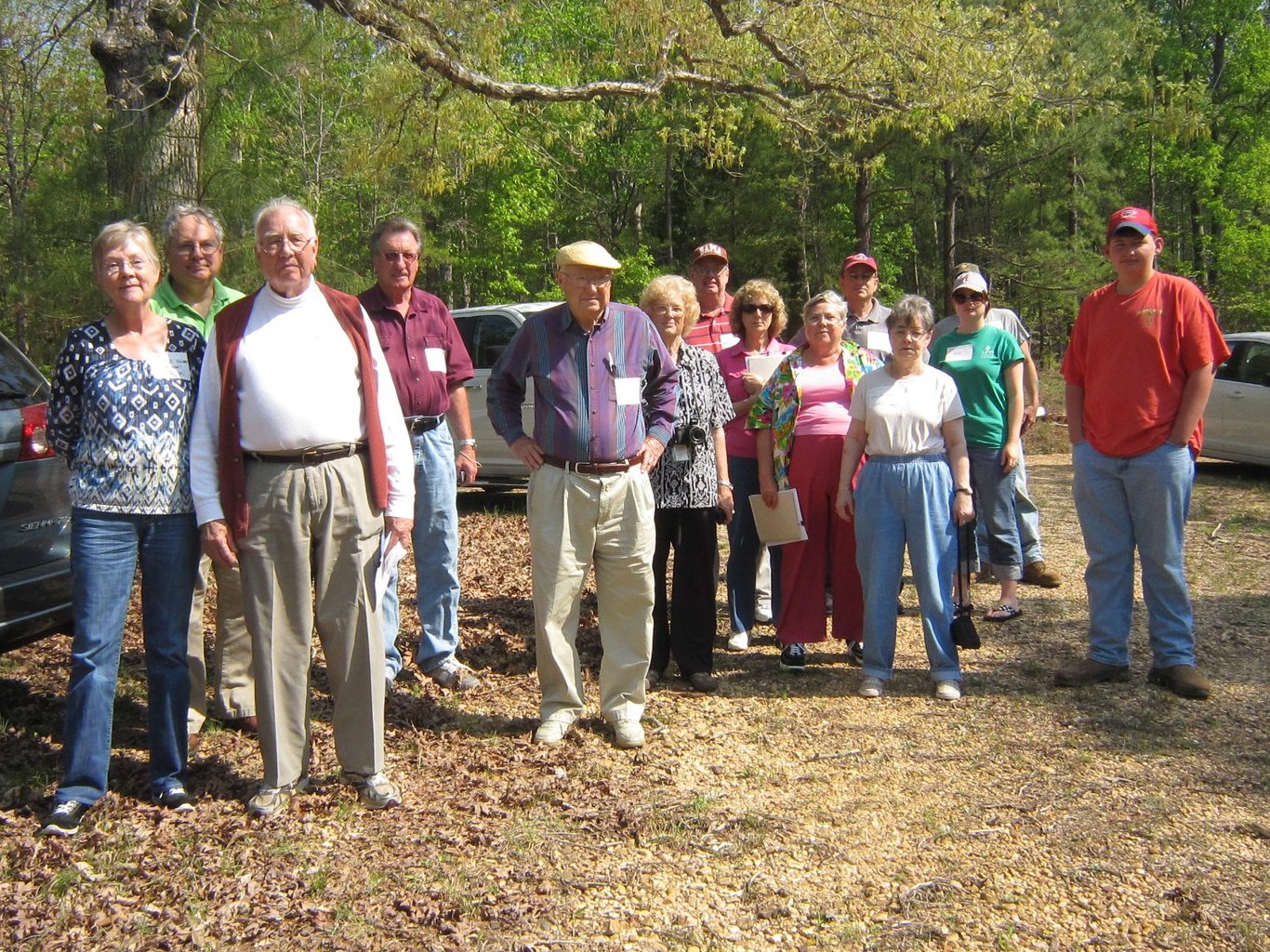 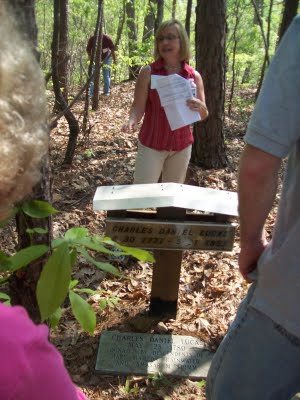 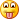 